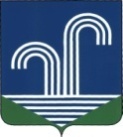 СОВЕТ БРАТКОВСКОГО СЕЛЬСКОГО ПОСЕЛЕНИЯКОРЕНОВСКОГО РАЙОНАРЕШЕНИЕот 28 ноября 2018 года									№ 263село БратковскоеИнформация о выполнении показателей прогноза социально-экономического развития Братковского сельского поселения Кореновского района за 2018 год и плановый период 2019-2020года по итогам третьего квартала 2018 годВ соответствии  с Законом Краснодарского края от 10 июля 2001 года  № 384-КЗ «О прогнозировании, индикативном планировании и программах социально-экономического развития Краснодарского края», Совет Братковского сельского поселения Кореновского района р е ш и л:1.Принять к сведению информацию о выполнении показателей индикативного плана социально-экономического развития Братковского сельского поселения Кореновского района на 2018 год и плановый период 2019-2020 года  по итогам третьего квартала 2018 года (прилагается).2. Настоящее решение подлежит официальному опубликованию и размещению на официальном сайте Братковского сельского поселения Кореновского района в информационно-телекоммуникационной сети «Интернет». 3.Решение вступает в силу после его официального опубликованияГлава Братковского сельского поселения Кореновского района								А.В. ДемченкоПРИЛОЖЕНИЕПРИЛОЖЕНИЕПРИЛОЖЕНИЕПРИЛОЖЕНИЕПРИЛОЖЕНИЕПРИЛОЖЕНИЕПРИЛОЖЕНИЕПРИЛОЖЕНИЕПРИЛОЖЕНИЕПРИЛОЖЕНИЕПРИЛОЖЕНИЕПРИЛОЖЕНИЕПРИЛОЖЕНИЕк  решению Совета Братковскогок  решению Совета Братковскогок  решению Совета Братковскогок  решению Совета Братковскогок  решению Совета Братковскогок  решению Совета Братковскогок  решению Совета Братковскогок  решению Совета Братковскогок  решению Совета Братковскогок  решению Совета Братковскогок  решению Совета Братковскогок  решению Совета Братковскогосельского поселениясельского поселениясельского поселениясельского поселениясельского поселениясельского поселениясельского поселениясельского поселениясельского поселениясельского поселениясельского поселениясельского поселенияКореновского районаКореновского районаКореновского районаКореновского районаКореновского районаКореновского районаКореновского районаКореновского районаКореновского районаКореновского районаКореновского районаКореновского районаот 28.11.2018 №263от 28.11.2018 №263от 28.11.2018 №263от 28.11.2018 №263от 28.11.2018 №263от 28.11.2018 №263от 28.11.2018 №263от 28.11.2018 №263от 28.11.2018 №263от 28.11.2018 №263от 28.11.2018 №263от 28.11.2018 №263Информация о выполнении показателей прогноза социально-экономического развитияИнформация о выполнении показателей прогноза социально-экономического развитияИнформация о выполнении показателей прогноза социально-экономического развитияИнформация о выполнении показателей прогноза социально-экономического развитияИнформация о выполнении показателей прогноза социально-экономического развитияИнформация о выполнении показателей прогноза социально-экономического развитияИнформация о выполнении показателей прогноза социально-экономического развитияИнформация о выполнении показателей прогноза социально-экономического развитияИнформация о выполнении показателей прогноза социально-экономического развитияИнформация о выполнении показателей прогноза социально-экономического развитияИнформация о выполнении показателей прогноза социально-экономического развитияИнформация о выполнении показателей прогноза социально-экономического развитияБратковского сельского поселения Кореновского района за 2018 год и плановый период 2019-2020 года по итогам третьего квартала 2018 годаБратковского сельского поселения Кореновского района за 2018 год и плановый период 2019-2020 года по итогам третьего квартала 2018 годаБратковского сельского поселения Кореновского района за 2018 год и плановый период 2019-2020 года по итогам третьего квартала 2018 годаБратковского сельского поселения Кореновского района за 2018 год и плановый период 2019-2020 года по итогам третьего квартала 2018 годаБратковского сельского поселения Кореновского района за 2018 год и плановый период 2019-2020 года по итогам третьего квартала 2018 годаБратковского сельского поселения Кореновского района за 2018 год и плановый период 2019-2020 года по итогам третьего квартала 2018 годаБратковского сельского поселения Кореновского района за 2018 год и плановый период 2019-2020 года по итогам третьего квартала 2018 годаБратковского сельского поселения Кореновского района за 2018 год и плановый период 2019-2020 года по итогам третьего квартала 2018 годаБратковского сельского поселения Кореновского района за 2018 год и плановый период 2019-2020 года по итогам третьего квартала 2018 годаБратковского сельского поселения Кореновского района за 2018 год и плановый период 2019-2020 года по итогам третьего квартала 2018 годаБратковского сельского поселения Кореновского района за 2018 год и плановый период 2019-2020 года по итогам третьего квартала 2018 годаБратковского сельского поселения Кореновского района за 2018 год и плановый период 2019-2020 года по итогам третьего квартала 2018 годаПоказатель,еденица измеренияФакт за январь-сентябрь 2017 г.Факт за январь-сентябрь 2018 г.Прогноз  на 2018 годПрогнозируемый темп роста,  %Темп роста  2018 г. к 2017 г.,  % (гр.3/гр.2х100)Процент выполнения прогноза 2018 года  (гр.3/гр.4х100)Отклонение фактического темпа роста от планового,  % (гр.6-гр.5)2019 год прогноз2019 г в % к 2018 г.2020 год прогноз2020 г в % к 2019 г.123456789101112Численность зарегистрированных безработных, чел.2,03,013,0650,0150,023,1-500,01184,61090,9Уровень регистрированной безработицы (в % к численности трудоспособного населения в трудоспособном возрасте)0,20,30,7ХХХх0,7100,00,7100,0Номинальная начисленная среднемесячная заработная плата, тыс.руб.17,117,220,0117,0100,686,0-16,418,894,020106,4Прибыль прибыльных предприятий, млн.руб.7,57,69,0120,0101,384,4-18,79,1101,19,15100,5Обрабатывающие производства ( по крупным и средним предприятиям) тыс.руб.0,00,00,00,00,00,00,000,000,0Производство и распределение электроэнергии, газа и воды по крупным и средним предприятиям) мил.руб.0,00,00,00,00,00,00,00,0#ДЕЛ/0!Производство основных видов промышленной продукции в натуральном выражении1. Хлеб и хлебобулочные изделия,  тыс. тонн 0,00,00,00,00,00,00,000,000,02. Мясо и субпродукты пищевые, тонн4,25,013,6323,8119,036,8-204,813,7100,713,8100,7Производство основанных видов сельскохозяйственной продукции в натуральном выражении Зерно (в весе  после доработки), тыс.тонн34,336,033,196,5105,0108,88,533,2100,333,2100,0в том числе сельскохозяйственных организаций25,125,723,995,2102,4107,57,224100,424100,0В том числе крестьянских (фермерских) хозяйств и хозяйств индивидуальных предпринимателей8,29,48,3101,2114,9113,513,68,3100,08,3100,0В том числе личных подсобных хозяйств1,00,90,990,090,0100,00,00,9100,00,9100,0Сахарная свекла, тыс. тонн50,127,033,065,953,981,8-12,033100,033100,0в том числе сельскохозяйственных организаций28,927,028,598,693,494,7-5,228,5100,028,5100,0В том числе крестьянских (фермерских) хозяйств и хозяйств индивидуальных предпринимателей21,10,04,521,30,00,0-21,34,5100,04,5100,0Соя, тыс. тонн1,20,20183,316,720,0-66,71100,01100,0Подсолнечник (в весе после доработки), тыс. тонн3,61,52,363,941,865,5-22,12,3100,02,3100,0в том числе сельскохозяйственных организаций2,51,51,560,058,697,7-1,41,5100,01,5100,0В том числе крестьянских (фермерских) хозяйств и хозяйств индивидуальных предпринимателей1,10,00,872,73,75,1-69,00,8100,00,8100,0Картофель - всего, тыс. тонн1,11,21,2109,1109,1100,00,01,2100,01,2100,0в том числе сельскохозяйственных организаций00000,00,00,000,000,0В том числе крестьянских (фермерских) хозяйств и хозяйств индивидуальных предпринимателей00000,00,00,00,20,00,2100,0в том числе в личных подсобных хозяйствах1,11,21,2109,1109,1100,00,0183,31100,0Овощи - всего, тыс. тонн1,51,51,6106,7100,093,8-6,71,7106,31,7100,0в том числе сельскохозяйственных организаций0000,00,00,00,000,000,0В том числе крестьянских (фермерских) хозяйств и хозяйств индивидуальных предпринимателей00000,00,00,000,000,0в том числе в личных подсобных хозяйствах1,51,51,6110,3103,493,8-6,91,7106,31,7100,0Плоды и ягоды, тыс. тонн0,220,220,22100,0100,0100,00,00,22100,00,22100,0в том числе сельскохозяйственных организаций0000,00,00,00,000,000,0в том числе в личных подсобных хозяйствах0,220,220,22100,0100,0100,00,000,000,0В том числе крестьянских (фермерских) хозяйств и хозяйств индивидуальных предпринимателей0000,00,00,00,00,220,00,22100,0Мясо в живой массе (в живом весе), тыс.тонн0,2400,2261,8750,094,212,6-655,81,8100,01,8100,0в том числе сельскохозяйственных организаций0,20,21,2600,098,016,3-502,01,2100,01,2100,0В том числе личных подсобных хозяйств0,040,030,1175,075,042,9-100,00,6857,10,6100,0Молоко,тыс. тонн3,0903,2634,8156,3105,667,5-50,74,9101,45102,0в том числе сельскохозяйственных организаций2,8403,0133,3116,2106,191,3-10,13,4103,03,5102,9В том числе крестьянских (фермерских) хозяйств и хозяйств индивидуальных предпринимателей0,0000,0000,00,00,00,00,000,00,00,0В том числе личных подсобных хозяйств0,2500,2501,5612,0100,016,3-512,01,598,01,5100,0Яйца, млн.шт.0,400,300,8205,075,036,6-130,00,897,60,8100,0Поголовье сельскохозяйственных животныхКРС, голов290029093576123,3100,381,3-23,03576100,03576100,0в том числе коровы, голов 8438461182140,2100,471,6-39,91182100,01182100,0в том числе сельскохозяйственных организаций234923502907123,8100,080,8-23,795732,9957100,0В том числе крестьянских (фермерских) хозяйств и хозяйств индивидуальных предпринимателей0000,00,00,00,00000В том числе личных подсобных хозяйств551559566102,7101,598,8-1,322539,8225100,0Овцы и козы10197108106,996,089,8-10,9108100,0108100,0Птица, тыс.голов14,112,414,8105,087,983,8-17,014,8100,014,8100,0В том числе личных подсобных хозяйств14,112,414,8105,087,983,8-17,014,8100,014,8100,0Оборот розничной торговли, тыс. руб.56000,057000,01500000,02678,6101,83,8-2576,815100010,1151500100,3Оборот общественного питания, тыс. руб.460,0524,01500,0326,1113,934,9-212,21500100,01500100,0Объем платных услуг населению, тыс. руб.960,0984,01700,0177,1102,557,9-74,61700100,01700100,0Инвестиционная и строительная деятельность  #ДЕЛ/0!#ДЕЛ/0!Объем инвестиций в основной капитал за счет всех источников финансирования (по крупным и средним предприятиям), тыс.руб.2000200010000500,0100,020,0-400,010000100,010000100,0Малый бизнесКоличество субъектов малого предпринимательства, ед. на 1000 чел.182328155,6127,882,1-27,828100,028100,0Социальная сфераЧисленность детей в дошкольных образовательных учреждениях, чел.454545100,0100,0100,00,045100,045100,0Количество мест в учреждениях дошкольного образования, ед.81545466,766,7100,00,054100,054100,0Численность учащихся в общеобразовательных учреждениях, чел. 24723224097,293,996,7-3,2240100,0240100,0Ввод в эксплуатацию жилых домов предприятиями всех форм собственности, кв.м.00000,00,00,0Количество детей дошкольного возраста, находящихся в очереди в учреждения дошкольного образования, чел.00000000000Инфраструктурная обеспеченность населенияПротяженность освещенных улиц, км.20,422,422,8111,8109,898,2-2,022,8100,022,8100,0Протяженность водопроводных сетей, км.31,131,131,1100,0100,0100,00,031,1100,031,1100,0Протяженность автомобильных дорог местного значения, км.30,230,230,2100,0100,0100,00,030,2100,030,2100,0в том числе с твердым покрытием27,127,127,1100,0100,0100,00,027,1100,027,1100,0БлагоустройствоКоличество установленных светильников наружного освещения, шт.310359354114,2115,8101,41,6420118,6420100,0Глава Братковскогосельского поселенияКореновского района